Conroe ISD 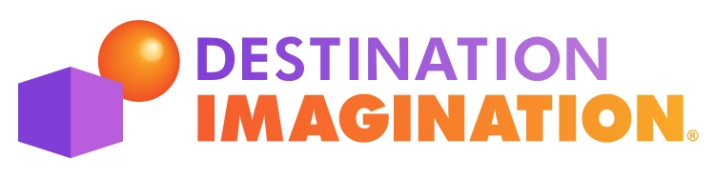 Destination Imagination Dates, Deadlines & Reminders	2017-2018After reading Making a Decision to Participate in Destination Imagination and deciding DI is right for you and your campus, please make note of and complete the following:IMMEDIATELY:Purchase a DI Membership from the national organization by logging onto www.idodi.org.If you are unsure of the rules in purchasing this membership, please contact Pat Sudduth, Conroe ISD teacher and DI Regional Manager. You may use Conroe ISD GT funds to purchase a team membership if you have at least one identified GT student participating on that team.Register your team at the Texas DI website: http://www.texasdi.org/tminstructionsRead Conroe ISD’s “I Want to Play” packet and submit the required forms to the Gifted Programs Department in the Administration Building.Meet with your campus Team Managers and go over the rules and stipend information.In order to receive a stipend, Team Managers MUST attend Team Manager Training AND attend the Regional Tournament with their team.We do NOT pay stipends to paraprofessionals or parents.Adherence to “No Pass, No Play” must be communicated to all managers and parents.Rules and stipend information can be found in the “I Want to Play” packet available online through the Gifted Programs’ Website.If after reading all of the information you have questions or need additional clarification, please contact one of the following individuals for assistance:Gifted Programs Department936-709-7817DATES and DEADLINES2nd SEMESTERTeam Manager (TM)-  Can be an Assistant Principal, teacher or parent.  TM is the head coach of the DI team(s).  TMs comply with all CISD rules and regulations, complete and turn in all paperwork on time, ensure students have a positive and safe experience and report to Campus DI Coordinators.  TM are eligible for a CISD stipend if stipend requirements are met. Experienced Team/Co Mgr.- managers that have previously coached a DI team.Team Co Manager (CTM)- Can be an Assistant Principal, teacher or parent.  CTM is the assistant to Team Manager.  CTMs comply with all CISD rules and regulations, assist in completing and turning in all paperwork on time, ensure students have a positive and safe experience.  CTM are eligible for a CISD stipend if stipend requirements are met.Campus DI Coordinator- Liaison between the campus and GT Specialist, Chris Reichelt.  DI Coordinators are responsible of communicating messages to and from the GT Department about DI, turning in Campus DI paperwork on time, overseeing campus travel requests and overseeing that all teams/parents comply with all CISD rules and regulations.Awareness and Informational MeetingAudience:  	Administrators, teachers, parents interested in starting or joining a DI team Purpose:	Introduction to Destination ImaginationTopics:	Overview of DI, what to expect, DI challenge preview and time for Q/A Team Manager Training- Experienced OnlyAudience:	Team/Co Managers that have coached a DI team last yearPurpose:	Yearly training for managers and stipend requirementTopics:	Updates to DI and challenge previewTeam Manager TrainingAudience:	New Team/Co Managers that have never coached a DI teamPurpose:	Stipend requirement and familiarize with DI programTopics:	Overview of DI, what to expect, how to register, expectation of team/co manager, challenge previewCampus DI Coordinator MeetingAudience:	Campus DI Coordinator OnlyPurpose:	To inform of procedures and policiesTopics:	DI registration, stipends, UIL, deadlines, student travel, POs and parent expectationsAppraiser TrainingAudience:	Administration, teachers, parents, volunteers (graduated HS and 18+ years old) interested in appraising at Regionals on Saturday, February 18, 2017Purpose:	Yearly training appraisers and GT hour requirementTopics:	Detailed duties as an appraiserPat SudduthCISD Teacher/ DI Regional Managerpsudduth@conroeisd.netChris ReicheltGifted Programs Specialistcreichelt@conroeisd.net         Tuesday, August 29,  20174:30 pm-6:00 pm    Thursday, August 24, 20176:00 pm-7:00 pmTuesday, September 5, 2017  6:00 pm – 7:00 pmThursday, September 14, 20176:00 pm-7:00 pmTuesday, September 19, 20176:00 pm-7:00 pmTuesday, September 26, 20176:00 pm- 7:00 pm  Saturday, September 30, 20179:00 am-11:00 amSaturday, October 21, 20179:00 am to 12:00 pm--------Campus DI Coordinators Meeting- DI Coordinators only              Address:   The Woodlands College Park High School - LGI 1300                                  3701 College Park Drive, The Woodlands Awareness and Informational Meeting              Address:    Willis ISD                                           1304 N. Campbell St., WillisAwareness and Informational Meeting              Address:    Kaufman Elementary - Cafeteria      		                                  2760 Northridge Forest, Spring Awareness and Informational Meeting              Address:    The Woodlands Methodist  School                                   2200 Lake Woodlands Drive, The WoodlandsAwareness and Informational Meeting              Address:    York Jr. High- Library      		3515 Waterbend Cove, SpringAwareness and Informational Meeting              Address:    Mitchell Intermediate - Cafeteria      			                                  6800 Alden Bridge Drive, The Woodlands Team Manager Training- EXPERIENCED managers only(Required for eligible managers seeking a stipend.)	Address:	The Woodlands College Park High School                                  3701 College Park Drive, The Woodlands                                                                 ORExperienced and Novice Team Manager Training (Required for eligible managers seeking a stipend.)	Address:	The Woodlands College Park High School                                  3701 College Park Drive, The WoodlandsORTuesday, November 7, 20176:00 pm to 8:30 pmSaturday, December 2, 20179:00 am-12:00 pmSaturday, December 9, 20179:00 am-12:00 pm---Experienced and Novice Team Manager Training (Required for eligible managers seeking a stipend.)	Address:	Kaufman Elementary      				                                      2760 Northridge Forest, Spring                                                                  ORExperienced and Novice Team Manager Training (Required for eligible managers seeking a stipend.)	Address:	Kaufman Elementary                                        2760 Northridge Forest, Spring                                                                                                                                                      ORExperienced and Novice Team Manager Training (Required for eligible managers seeking a stipend.)	Address:	The Woodlands College Park High School                                  3701 College Park Drive, The WoodlandsFriday, October 20, 2017Friday, November 17, 2017--Submit CISD’s “Single Team District Registration” (2 pages) to the Gifted Programs Department to register team with Conroe ISD.  Form MUST BE RECEIVED by date noted.   Send to: 	Chris Reichelt, GT SpecialistGifted Programs DepartmentConroe ISD Administration BuildingRegistration for Regional DI Tournament Due to Gifted ProgramsRegister online at www.texasdi.org. (Directions provided at trainings.)When you register online, select “pay with a P.O.” and print one copy of your registration receipt.  Keep one copy for your records.	REQUIRED…		*no later than 4:00 p.m. Friday, November 17, 2017Failure to process your paperwork at the Texas DI Website by the above due date may result in CISD not funding your team.Friday, December 8, 2017-Register appraisers and Final Changes to RegistrationAll final corrections must be made to team’s registration form by Dec. 8, 2017.  After this time teams are locked in challenge, level, name spelling, DOB, etc.Submit the names and contact information for two (2) appraisers for each DI team you are responsible for registering.  Appraiser information must be submitted with the Regional Team registration on the Texas DI website at www.texasdi.org. by Dec. 8, 2017.Teams that do NOT provide two (2) appraisers for the Regional Tournament will be considered show teams and will NOT be allowed to advance to State or Global competitions.CISD Professional employees will receive credit for 6 GT hours for attending one (1) Appraiser Training and appraising at the Regional Tournament.        Saturday, January 20, 2018New Appraisers:8:30 am to 12:00 pmReturning Appraisers:9:45 am to 12:00 pm       Saturday, February 3, 2018New Appraisers:8:30 am to 12:00 pmReturning Appraisers:9:45 am to 12:00 pm--Appraiser’s TrainingCISD Professional Staff seeking GT hours MUST attend either this training or the training on Feb. 3, 2018.Address:	Oak Ridge High School-9th Grade Campus                                  27330  Oak Ridge School Road, ConroeORAddress:                  Oak Ridge High School-9th Grade Campus                                  27330  Oak Ridge School Road, ConroeFriday, February 2, 2018-Submit Stipend Authorization Form DI Stipend Authorization Form can be found in the “I Want to Play” packet available online through the Gifted Programs’ Website.Attending one (1) of the two (2) DI Team Manager Trainings is mandatory in order to be considered for a stipend.Incomplete paperwork, incorrect paperwork, late paperwork, or paperwork that is not turned in will result in NO STIPEND.Stipends will be processed at the end of the DI season for payment received in July.Send completed forms to: 	Chris Reichelt, GT Specialist					Gifted Programs Department					Conroe ISD Administration BuildingMonday, January 8, 2018Timeline:12/20:Last day of grading period1/8: Grades/UIL due1/16: Eligibility lost or gained-Certification of Eligibility Due for Regional TournamentDI Competition Eligibility Form can be found in Canvas under Destination Imagination.Each student must be passing as of Jan. 8, 2018 in order to compete.  You must certify each member of each team representing your campus according to TEA UIL Side-by-Side Competition rules.Send completed forms to: 	Chris Reichelt, GT Specialist					Gifted Programs Department			Conroe ISD Administration BuildingIf this form has not been received by the Gifted Programs Department by Monday, January 8, 2018, students will not be allowed to compete. No exceptions.Saturday, February 17, 2018Award CeremonyElementary: 6:00 pm-7:00 pmSecondary: 7:30 pm-8:30 pm-Regional DI Tournament & Award Ceremony It is the team’s responsibility to secure transportation to the Regional Competition.  If your campus wishes to take a bus, you may make your own arrangements.  Smaller campuses sometimes pool their teams on one (1) bus.  Campus GT money may be used to pay for this transportation as long as there is at least one (1) identified GT student traveling on the funded transportation.Address:	Oak Ridge High School and Oak Ridge High 9th                                  27330  Oak Ridge School Road, ConroeTuesday, February 20, 2018-Registration Due for Qualified Teams for DI State Tournament Paperwork must be processed and submitted the SECOND working day after your notification of advancement in order to receive District funding for the State Tournament.Transportation and hotels will be provided by CISD for the DI State Tournament based on each team’s decision to comply with CISD policies. In the event the State Tournament is in the Houston area, teams are responsible for their own transportation and hotel should they choose to stay closer to the site. Registration Due for Qualified Teams for DI State Tournament Paperwork must be processed and submitted the SECOND working day after your notification of advancement in order to receive District funding for the State Tournament.Transportation and hotels will be provided by CISD for the DI State Tournament based on each team’s decision to comply with CISD policies. In the event the State Tournament is in the Houston area, teams are responsible for their own transportation and hotel should they choose to stay closer to the site. Thursday, March 8, 20186:00 pm- 7:00 pmMonday, March 19, 2018Timeline:3/9  :Last day of grading period3/19: Grades/UIL due3/26: Eligibility lost or gained--State Parent & Student Information MeetingAddress:          The Woodlands College Park High School, LGI 1300                                     3701 College Park Drive, The WoodlandsCertification of Eligibility Due for Regional TournamentDI Competition Eligibility Form can be found in Canvas under Destination Imagination.Each student must be passing as of March 19, 2018 in order to compete.  You must certify each member of each team representing your campus according to TEA UIL Side-by-Side Competition rules.Send completed forms to: 	Chris Reichelt, GT Specialist					Gifted Programs Department			Conroe ISD Administration BuildingIf this form has not been received by the Gifted Programs Department by Monday, March 19, 2018, students will not be allowed to compete. No exceptions.State Parent & Student Information MeetingAddress:          The Woodlands College Park High School, LGI 1300                                     3701 College Park Drive, The WoodlandsCertification of Eligibility Due for Regional TournamentDI Competition Eligibility Form can be found in Canvas under Destination Imagination.Each student must be passing as of March 19, 2018 in order to compete.  You must certify each member of each team representing your campus according to TEA UIL Side-by-Side Competition rules.Send completed forms to: 	Chris Reichelt, GT Specialist					Gifted Programs Department			Conroe ISD Administration BuildingIf this form has not been received by the Gifted Programs Department by Monday, March 19, 2018, students will not be allowed to compete. No exceptions.Friday, April 6, 2018  toSunday, April 8, 2018 -State Tournament Check-In& Team MixerLocation:	Mansfield,  TXState DI TournamentLocation:	Mansfield, TXMonday, April 10, 2017-Registration Due for Qualified Teams for DI Global Tournament Paperwork must be processed and submitted the SECOND working day after your notification of advancement in order to receive District funding for the Global Tournament.Transportation, meals and housing will be provided by CISD for the DI Global Tournament based on each team’s decision to comply with CISD policies. Registration Due for Qualified Teams for DI Global Tournament Paperwork must be processed and submitted the SECOND working day after your notification of advancement in order to receive District funding for the Global Tournament.Transportation, meals and housing will be provided by CISD for the DI Global Tournament based on each team’s decision to comply with CISD policies. Thursday, May 3, 20186: 00 pm- 7:00 pmMonday, April 30, 2018Timeline:4/27  :Last day of grading period4/30: Grades/UIL due5/4: Eligibility remain or gained-Global Parent & Student Information MeetingAddress:          The Woodlands College Park High School, LGI 1608                                    3701 College Park Drive, The WoodlandsCertification of Eligibility Due for Global TournamentDI Competition Eligibility Form can be found in FirstClass under Curriculum & Instruction, Gifted & Talented, DIEach student must be passing as of April 30, 2018 in order to compete.  You must certify each member of each team representing your campus according to TEA UIL Side by Side Competition rules.Send completed forms to: 	Chris Reichelt, GT Specialist					Gifted Programs Department			Conroe ISD Administration BuildingIf this form has not been received by the Gifted Programs Department by Monday, April 30, 2018, students will not be allowed to compete. No exceptions.Global Parent & Student Information MeetingAddress:          The Woodlands College Park High School, LGI 1608                                    3701 College Park Drive, The WoodlandsCertification of Eligibility Due for Global TournamentDI Competition Eligibility Form can be found in FirstClass under Curriculum & Instruction, Gifted & Talented, DIEach student must be passing as of April 30, 2018 in order to compete.  You must certify each member of each team representing your campus according to TEA UIL Side by Side Competition rules.Send completed forms to: 	Chris Reichelt, GT Specialist					Gifted Programs Department			Conroe ISD Administration BuildingIf this form has not been received by the Gifted Programs Department by Monday, April 30, 2018, students will not be allowed to compete. No exceptions.Monday, May 21, 2018 throughSunday, May 27, 2018-DI Global TournamentLocation:	University of Tennessee 		Knoxville, TennesseeDI Global TournamentLocation:	University of Tennessee 		Knoxville, Tennessee